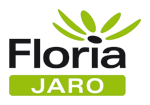 Obec Bílsko pořádá autobusový zájezdna 38. ročník tradiční celostátní prodejní zahradní výstavuFLORIA JARO 2014 KroměřížSpeciální výstava TULIPÁNŮ, LILIÍ a NARCISŮ38. ročník celostátní zahradnické výstavy FLORIA JARO 2014 proběhne 
na Výstavišti  Floria Kroměříž. Tradiční výstava Floria JARO 2014 je určena všem zahradníkům, chatařům, chalupářům a milovníkům květin. Zájem z minulého roku již dnes zajistil rozšíření sortimentu rostlin, květin a stromů.  Nabídka zahradníků pokryje celý sortiment od skalniček až po vzrostlé stromy.Obdobně jako v roce 2013 je jedna výstavní hala předurčena pro speciální výstavu řezaných jarních cibulovin, kdy se návštěvníkům představí řada druhů 
a novinek lilií, tulipánů a narcisů.Termín: 	čtvrtek 8. května 2014 (státní svátek)Cena: 		100,- Kč na osobu (děti do 15 let zdarma)Odjezd: 	 8:00 hodin Bílsko u obchoduZávazné přihlášky podávejte na Obecním úřadě v Bílsku do 7.5.2014.